04 Décembre 2020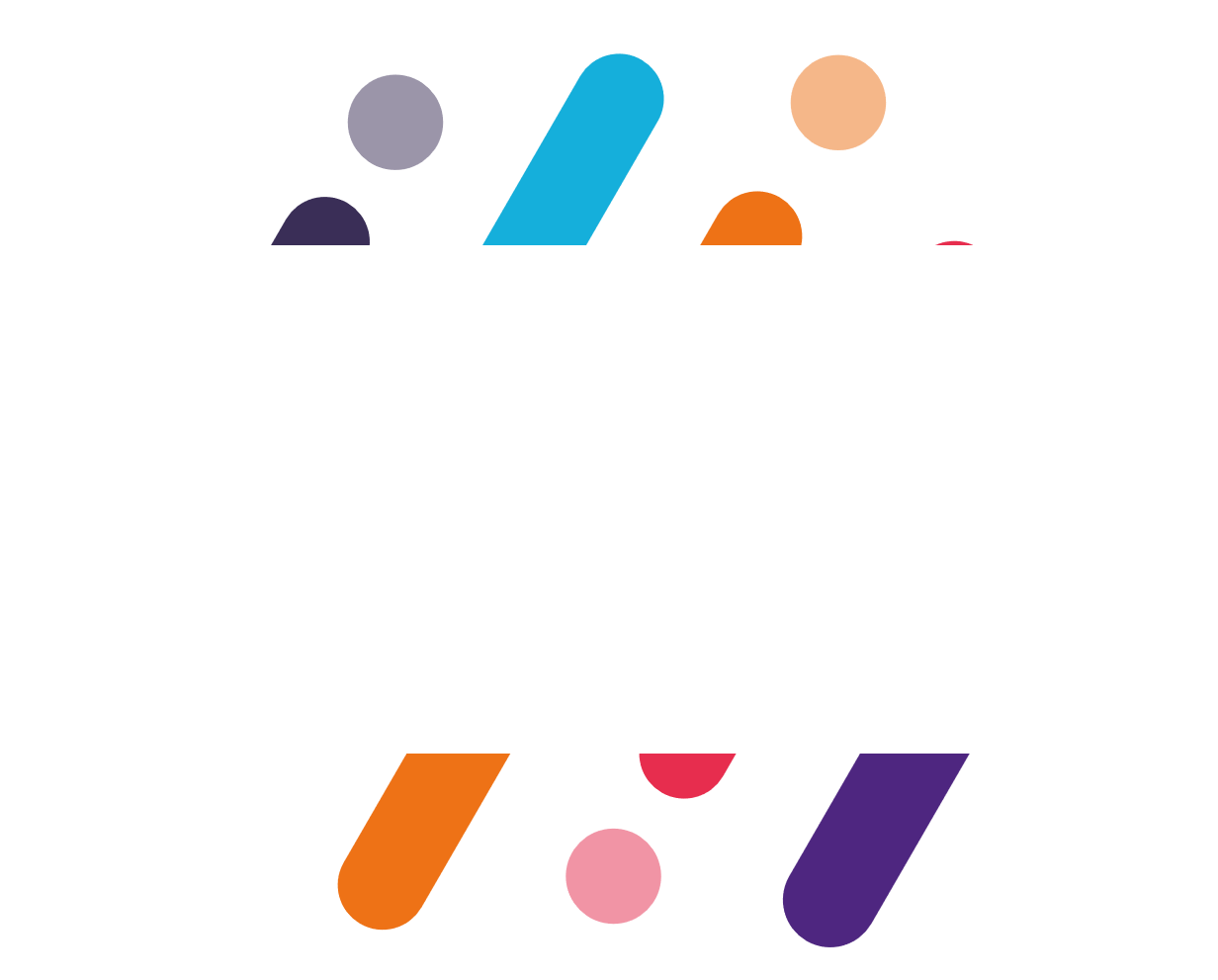 Spécifications SFTP1.0IntroductionLe protocole réseau SFTP, permet le dépôt et la récupération de flux EDI depuis et à destination d’un serveur hébergé et fourni par Freedz.Structure des dossiers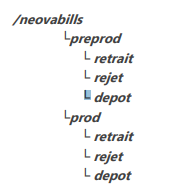 Preprod : Environnement de développementProduction : Environnement de productionRetrait (out) : Ce répertoire contient le résultat unitaire de chaque traitement de flux déposés dans Neovabills. Le résultat peut être positif (facture déposée) ou négatif (SIRET inconnu)Rejet (out) : Ce répertoire contient tous les flux déposés par vos soins mais rejetés par Neovabills pour une cause technique (standard inconnu, flux inconnu, mauvais format, …)Depot (in) : Ce répertoire permet le dépôt des factures sur Neovabills, répondant à la norme décrite au chapitreSécurisation des échangesToutes les données transmises lors d’une connexion doivent être protégées des tiers non autorisés.En outre, tous les serveurs utilisés par les développeurs doivent maintenir le contrôle d'accès afin d'empêcher l'utilisation non autorisée d'un système. La sécurité et l’intégrité d’un système devraient être une priorité absolue pour tous les développements de solutions. Tous les développements doivent prendre en charge, au minimum, la version 1.2 de TLS utilisant une taille de clé minimale de 128 bits pour les algorithmes cryptographiques symétriques et une taille de clé de 2048 bits pour les algorithmes cryptographiques asymétriques (par exemple, clé publique).Un couple d’authentification vous sera fourni lors du démarrage de vos développements, après votre demande de raccordement faite. (Pas de certificat utilisé)Sécurisation des échangesLes URLs de connexions au serveur SFTP sont les suivantes : URL de Production	: sftp.neovacom.fr URL de Qualification	: sftp.neovacom.frRègle de nommageUn nom de fichier flux est composé des éléments suivants, séparés par un underscore (« _ ») :Identifiant interface sur 8 caractèresFSO1100A: UBL 2.1 Structured Format (Le fichier XML représente la facture légale)FSO1110A: UBL 2.1 Mixed Format (La pièce jointe principale est la facture légale)FSO1113A: CPPFactureMixte Format (La pièce jointe principale est la facture légale)FSO1101A: CII 16B Structured Format (Le fichier XML représente la facture légale)FSO1111A: CII 16B Mixed Format (La pièce jointe principale est la facture légale)FSO0001A: Define the Factur-X Format.Code de l’application émettrice sur 6 caractèresNuméro de flux, composé par la concaténation, sans espace et sans séparateur, de ces éléments :Code de l’application émettrice sur 6 caractères (identifiant interface)Code interface sur 4 caractèresNuméro de séquence incrémental défini par le fournisseur sur 15 caractèresExemple : [Identifiant interface][code de l’application émettrice]_[code application émettrice][code interface][numéro de séquence]FSO1113A_XXXXXX_AAA7691113000000000000001AutorDateVersionModifications04/12/20201.0Version initiale